Sample Survey QuestionsThe sample survey questions are designed to assess common academic and civic student learning outcomes achieved through community engaged learning. Choose the questions that are most appropriate for your course and connect with the course learning outcomes.The Centre for Community Engaged Learning developed these questions after reviewing literature on community engaged learning outcomes, reviewing shared outcomes across courses at UBC and speaking with students and faculty about their experiences and expectations of community engaged learning and teaching.ConsiderationsUse language in the questions that aligns with the terminology and concepts used in yourdiscipline or course, and will resonate with students.This assessment is based on self-reporting. Pair this assessment with other formative assessments throughout the course, and validate it through community partner feedback to gather a more well-rounded assessment of student learning.Sample Questions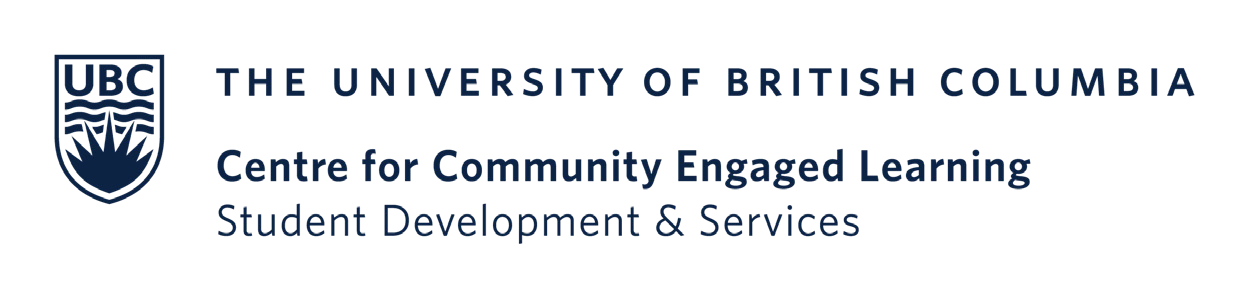 We suggest the following 5-point scale. On the post-survey you can add a space for students to provide an example should you be interested in collecting additional  information.Qualitative post-course feedbackOpen-ended questions provide an opportunity to collect further information about student experiences and perspectives of the course.One thing about my experience that I…would like to continue is…could have done to improve my engagement with the community and the course is…StatementStrongly AgreeAgreeNeutralDisagreeStrongly DisagreeOrdinal number corresponding to agreeance543211. I understand the/my role of [professional identity or discipline] in society□□□□□Example:Example:Example:Example:Example:Example:2. I understand the meaning of community engaged learning □□□□□Example:Example:Example:Example:Example:Example:3. I understand the social issues that local communities are facing□□□□□Example:Example:Example:Example:Example:Example:4. I understand how [insert discipline] connects to local community issues□□□□□Example:Example:Example:Example:Example:Example:5. I take responsibility for different aspects of my learning□□□□□Example:Example:Example:Example:Example:Example:6. People outside the university are co-teachers in my university education□□□□□Example:Example:Example:Example:Example:Example:7. I can articulate my values in relation to a social issue□□□□□Example:Example:Example:Example:Example:Example:8. I see community engagement as an important aspect of my learning in this course□□□□□Example:Example:Example:Example:Example:Example: